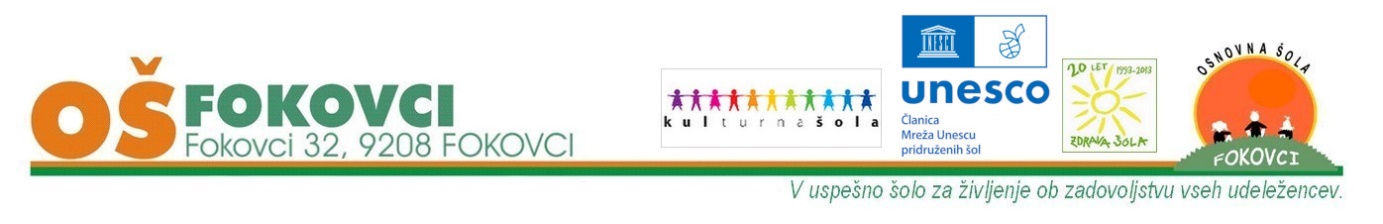 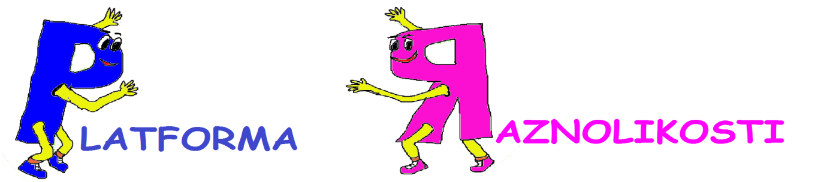 PRIJAVNICA Zavod (ime in naslov, telefonska številka):Unesco središče:Ime in priimek mentorja:EMŠO mentorja:Elektronski naslov:Telefonska številka:Vaše osebne podatke bomo uporabili izključno v namen izdaje potrdila.Izpolnjeno prijavnico pošljite na naslov: platforma.raznolikosti@gmail.com